Отчет по выполнению календарного плана реализации социального проекта "Сохраняя традиции» за период  июль 2020 г.  - январь 2021 г.№по кал. плануНаименование мероприятияДата, время и место проведенияЦелевая группаКол-во участн.Информирование о проведенном мероприятии (СМИ, социальные сети, фото с мероприятия)1.Организация и проведение мероприятий по патриотическому воспитанию подрастающего поколения посвященных ключевым датам Великой Отечественной войне 1941-1945, Году славы и памяти: - День воинской славы,  посвященный Дню разгрома советскими войсками немецко-фашистских войск в битве за Кавказ (9 октября 1943 года);- День воинской славы, посвященный Дню начала контрнаступления советских войск против немецко-фашистских войск в битве под Москвой в 1941 году  - Экскурсия для учащихся СОШ в Центр  ветеранов РВСН Пермского края.10 октября 2020 года, класс ПСВУ5 декабря 2020 года, класс ПСВУ10 и 23 сентября 2020 года, музей 52-й  ракетной дивизииВетераны  ВС, учащиеся СОШ и воспитанники ПСВУ1825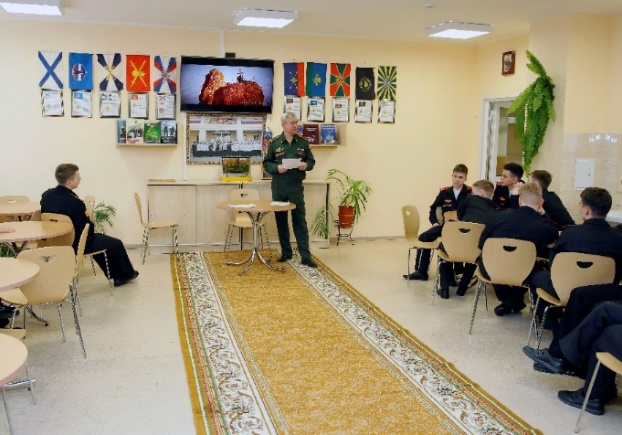 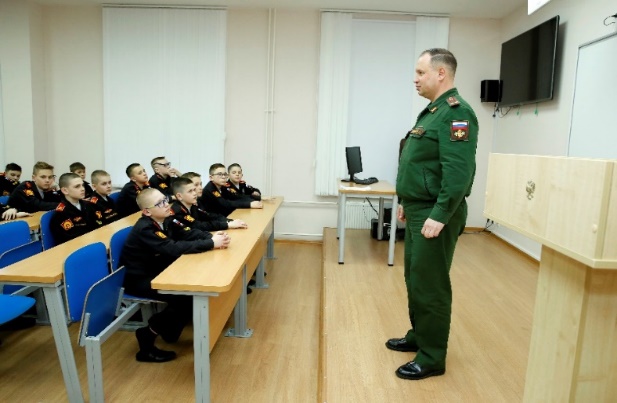 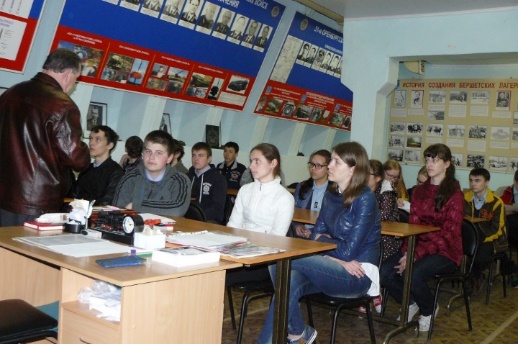 2Проведение тематических встреч с участниками – ветеранами боевых действий, исполнявших свой интернациональный долг в горячих точках:- Мероприятия,  посвященные Дню ветеранов боевых действий и открытию информационных стендов, рассказывающих о погибших жителях Звездного – участниках боевых действий;- Мероприятия, посвященные памяти о ребятах – жителей Звездного, погибших при выполнении интернационального долга04 июля  2020 года,митинг у монумента «Время выбрало нас»,  Вечер встречи 12 сентября  2020 года,митинг у монумента «Время выбрало нас», Вечер встречи Участники локальных войн и вооруженных конфликтов, жители Звездного, учащиеся СОШ и воспитанники ПСВУ2529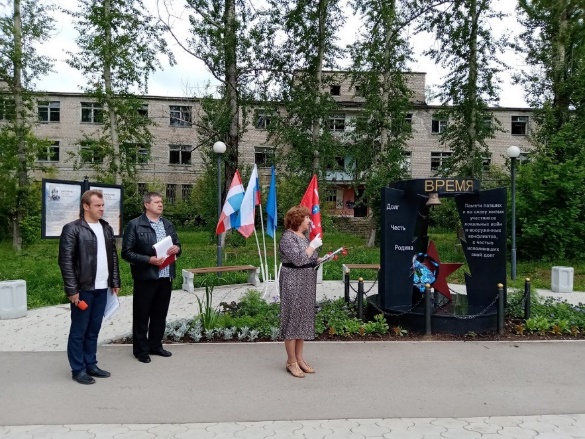 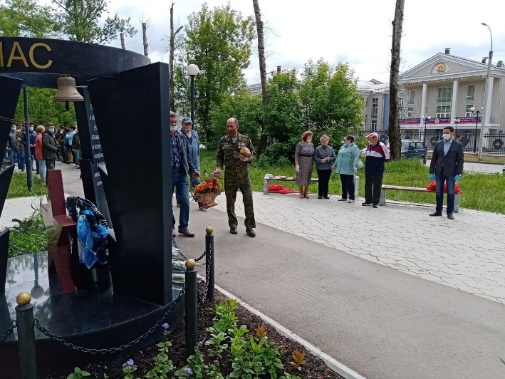 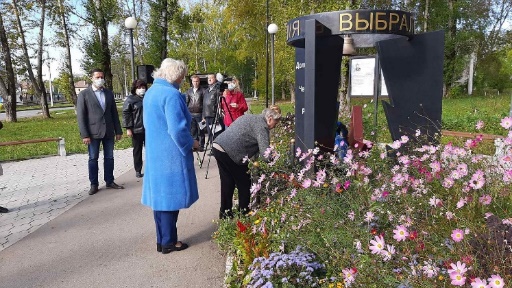 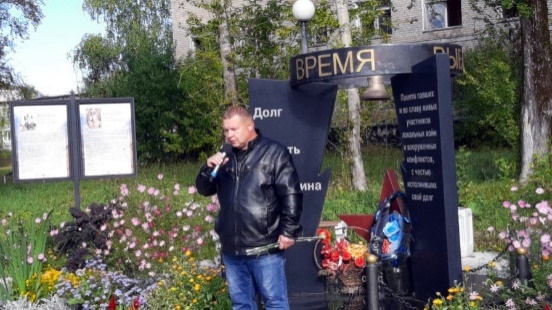 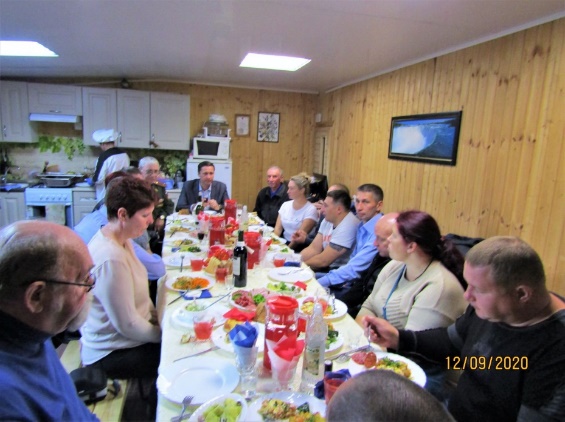 4Встреча поколений «Мы и внуки» в рамках краевого проекта «Активное долголетие»- Организация фотоконкурса  «Мы и внуки» В период с 01.10.2020 по 30.11.2020 годаЖители Звездного  пенсионного возраста 23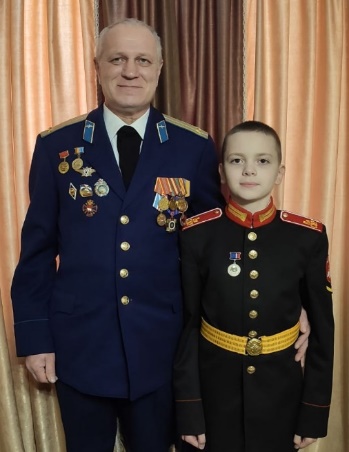 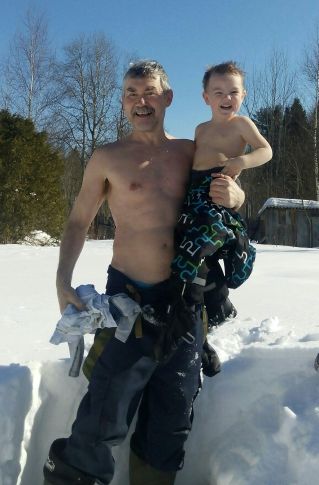 7Организация досуга ветеранов в летний период в сквере семейной культуры ЗАТО Звездный;- Мероприятие  «Что вы знаете о скороговорках»;- Экскурсионно-познавательное мероприятие «Наш любимый городок»16 сентября 2020 года, Сквер семейной культуры09 декабря 2020 года, Сквер семейной культурыЖители Звездного  пенсионного возраста1213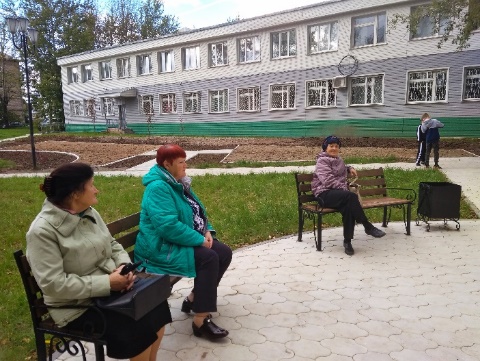 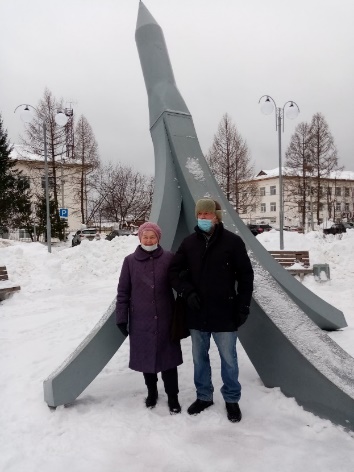 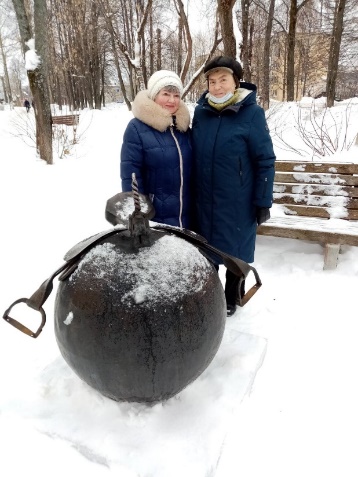 9Участие в праздновании Дня любви, семьи и верности «Ромашковый бал»:- чествование семейных пар, отметивших в этом году юбилеи семейной жизни.11 июля 2020 года Сквер семейной культуры и на домуЖители Звездного  пенсионного возраста14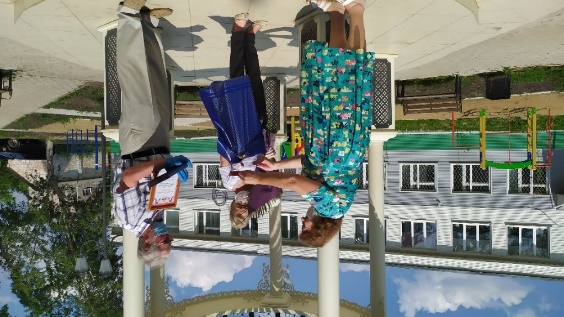 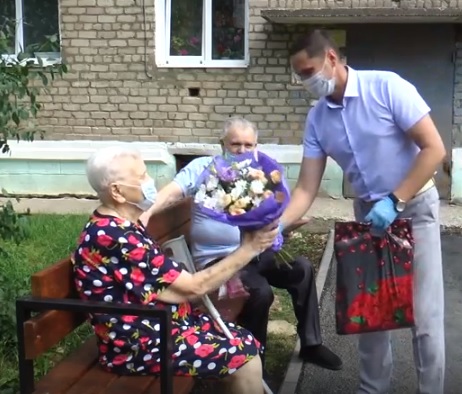 10Организация и проведение краевого смотра – конкурса «Лучшее ветеранское подворье»- Поощрение участников и победителейАвгуст 2020 года21 октября 2020 годаЖители Звездного  пенсионного возраста17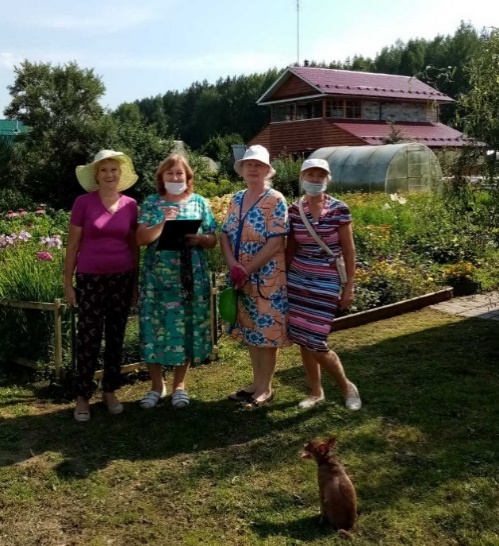 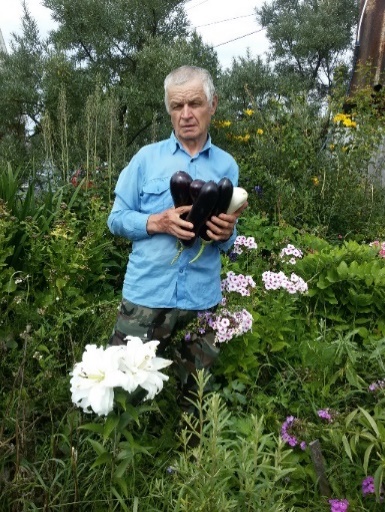 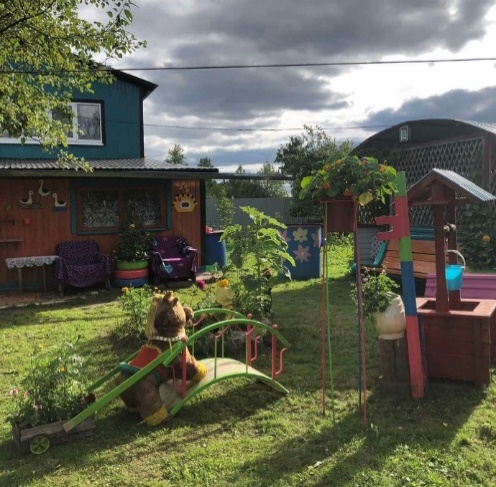 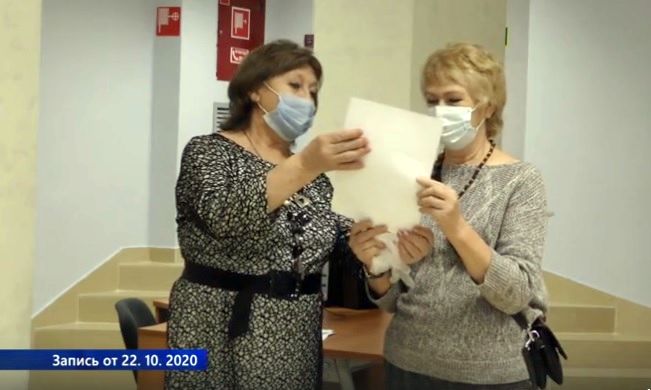 11Участие в краевом конкурсе «Радуга талантов»- 1 этап – отборочный;- 2 этап – межрайонный;Сентябрь 2020 года, ДКОктябрь 2020 года,  Ассоциация «Согласие»Жители Звездного  пенсионного возраста2313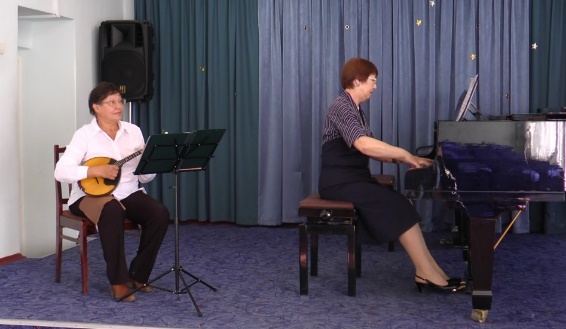 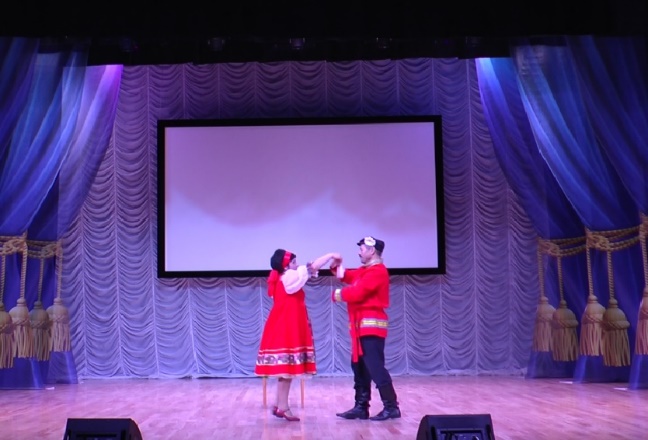 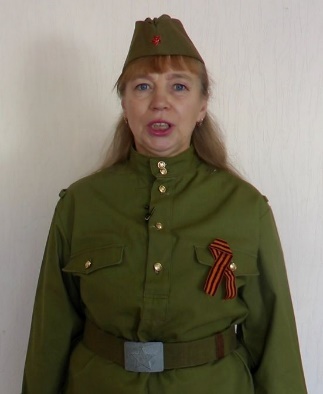 12Участие в краевом спортивно - туристическом слете «Второе дыхание»-   организация и проведение турслета  в  ЗАТО Звездный20 ноября 2020 года, территория ЗАТО ЗвездныйЖители ЗАТО Звездный пенсионного возраста22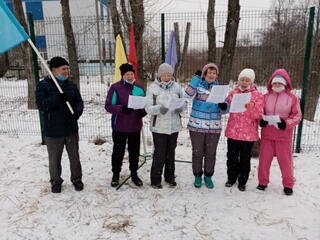 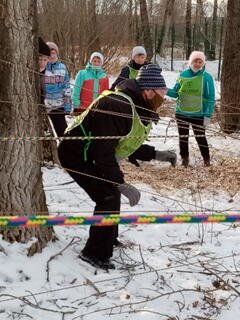 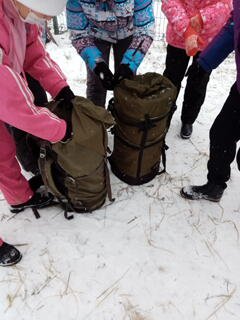 13Участие в Краевом патриотическом форуме «Звездный»  (отменен)- Онлайн – участие во  Всероссийском патриотическом форумеС 9 – 11 декабря 2020 годаВетераны боевых действий5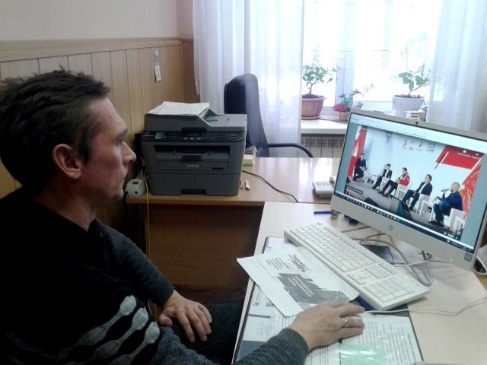 14Проведение месячника, посвященного Дню пожилого человека:- Поздравление ветеранов долгожителей, отметивших в этом году юбилейные даты со дня рождения;- Поздравление с Днем пожилого человека творческой группой Дворца культурыОктябрь 2020 года, на дому01 октября 2020 года, дворовые площадкиЖители ЗАТО Звездный пенсионного возраста50196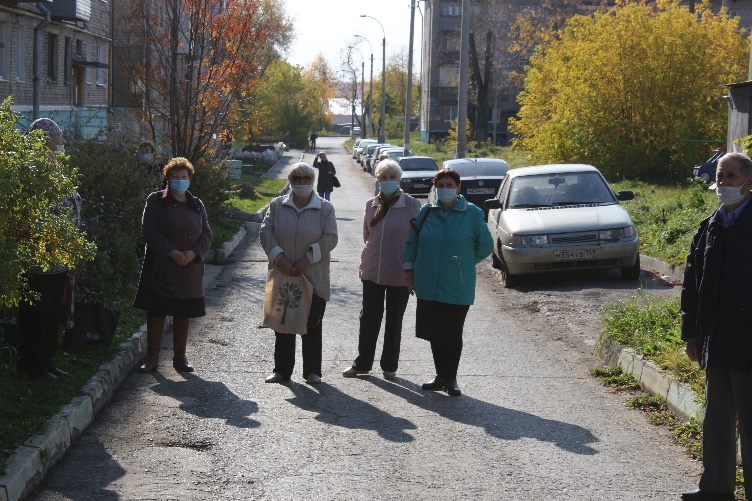 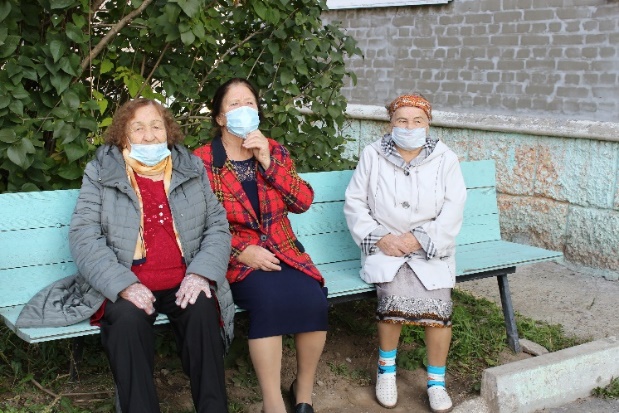 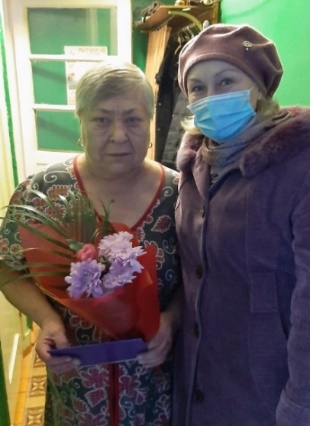 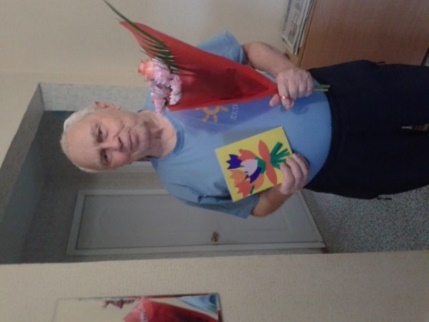 15Участие в праздничном мероприятии, посвященном Дню работников правоохранительных органов РФ. – Организация и проведение мероприятия, посвященного Дню работников правоохранительных органов17 ноября 2020 годаВетераны правоохранительных органов16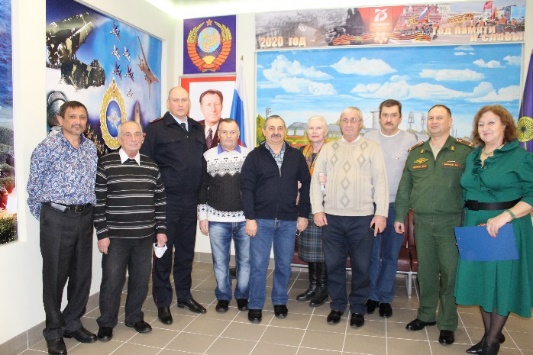 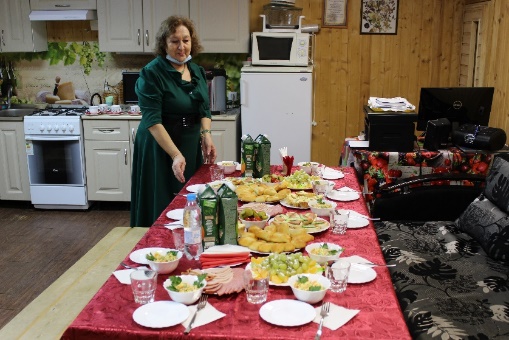 16Участие в праздничном мероприятиях, посвященных 60-летию Ракетных войск Стратегического назначения- Поздравление руководства и обслуживающего персонала Центра ветеранов РВСН Пермского края17 декабря 2020 годаВетераны Вооруженных сил - ракетчики8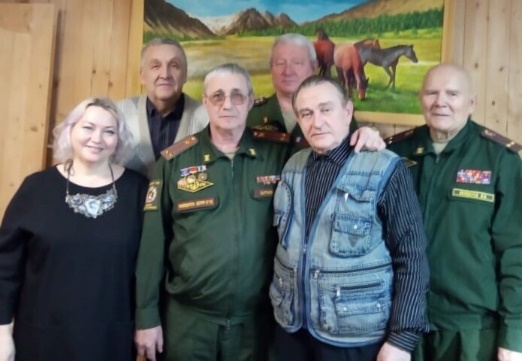 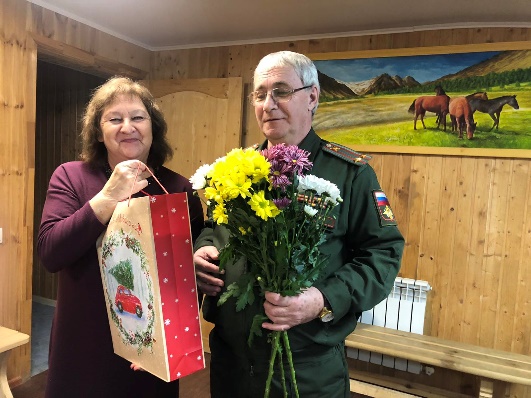 17Праздничное мероприятие, посвященное встрече Нового 2021 года- Поздравление участников творческого коллектива хора ветеранов;- Поздравление маломобильных  и не выходящих из дома ветерановС 22  по 27 декабря 2020 года, на дому, на дворовых площадкахЖители ЗАТО Звездный пенсионного возраста2530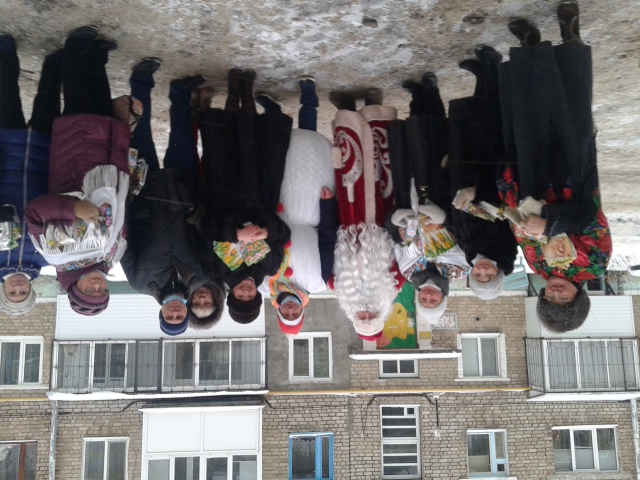 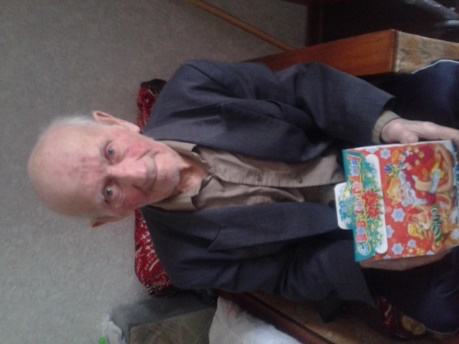 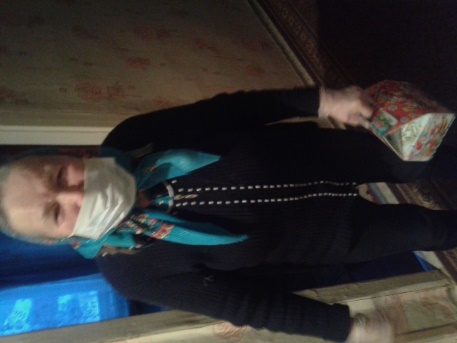 18Организация работы для ветеранов клубов по интересам:- Литературно-поэтический клуб «Встреча»: Экскурсионно-познавательная программа «Мы живем в Пермском крае»:1. Экскурсия  в  архитектурно – этнографический Музей «Хохловка» и Ильинский районный краеведческий музей.2. В  Белогорский мужской монастырь.-  Танцевальный клуб :Празднично-досуговая программа, посвященная  Дню Защитников Отечества  и 8 Марта.-  Клуб интеллектуальных игр: Экскурсионно-познавательная программа:1. Экскурсия «Пермь вечерняя»;2. Экскурсия в кинотеатр г. Перми на просмотр фильма «Огонь».-  Спортивно-оздоровительный клуб: Участие в   Межрайонной спартакиаде среди ветеранских организаций ассоциации «Согласие» г. Суксун- Клуб скандинавской ходьбы:   Мастер-класс по скандинавской ходьбе.18 декабря 2020 года29 ноября 2020 года21 февраля и 06 марта 2020 года, ДК16 сентября, 14 октября, 11 ноября, 16 декабря 2020 года;19 и 22 января 2021 года, библиотека, Музей 52-й ракетной дивизии24 января 2021 года29 января 2021 годаСентябрь 2020 года, стадион Звездный03 ноября 2020 года, стадион ЗвездныйЖители ЗАТО Звездный пенсионного возрастаЖители ЗАТО Звездный пенсионного возрастаЖители ЗАТО Звездный пенсионного возрастаЖители ЗАТО Звездный пенсионного возрастаЖители ЗАТО Звездный пенсионного возрастаЖители ЗАТО Звездный пенсионного возраста3156215668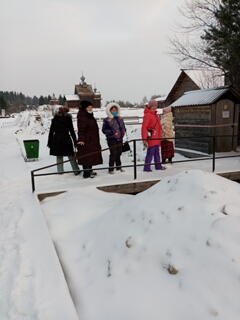 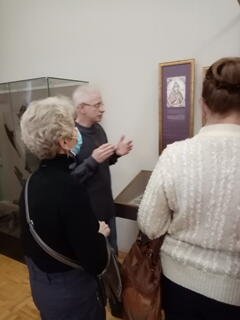 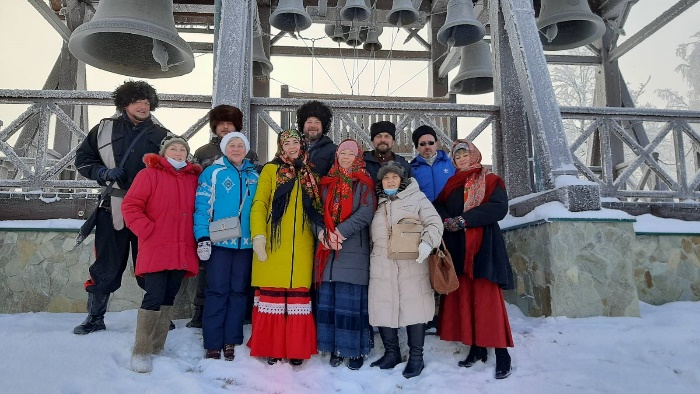 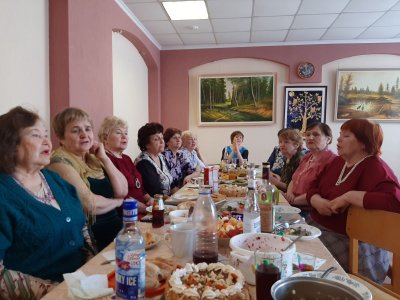 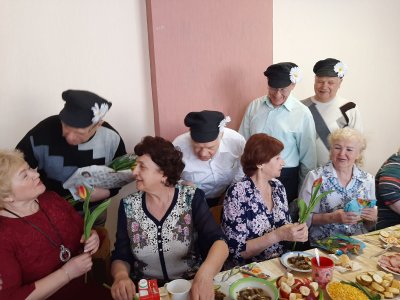 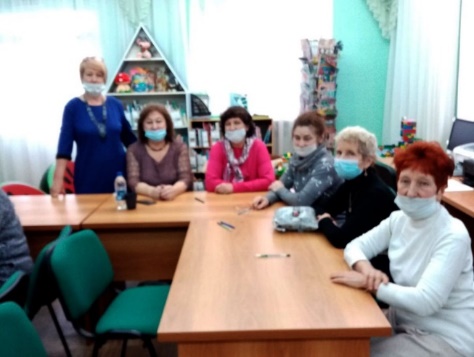 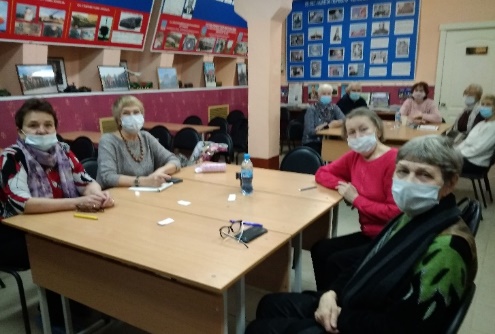 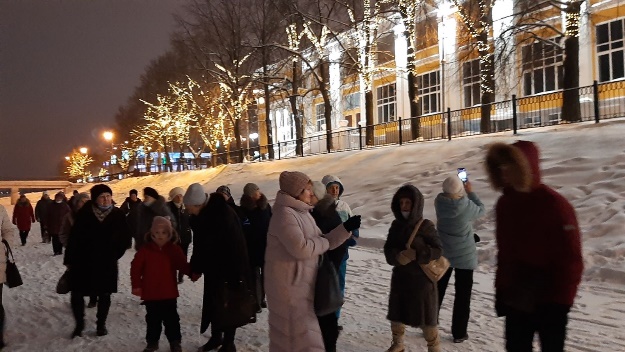 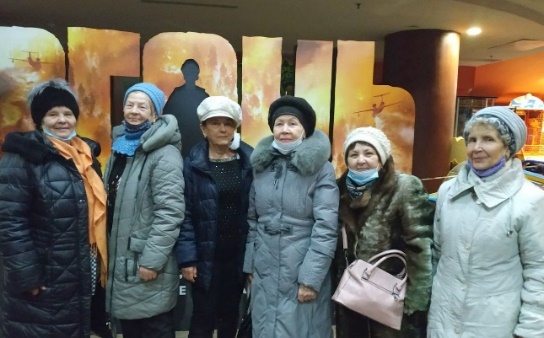 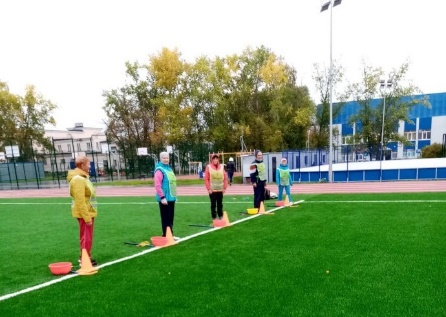 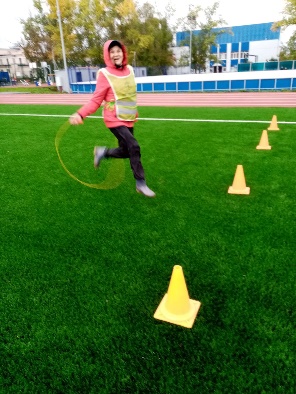 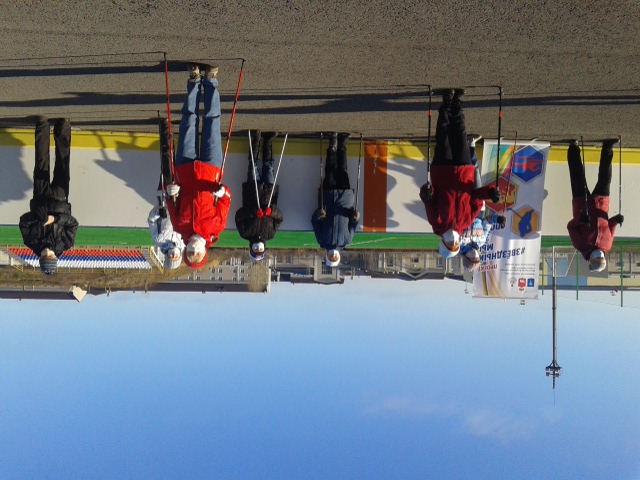 20Встреча с жителями ЗАТО Звездный, оказавшимися в зоне влияния неблагоприятных факторов, возникших вследствие катастрофы на Чернобыльской АЭС, либо принимавших участие в ликвидации этой катастрофы – была организована в Музее 52 ракетной дивизии.18 декабря 2020 года, Музей 52-й ракетной дивизииЖители Звездного «чернобыльцы»6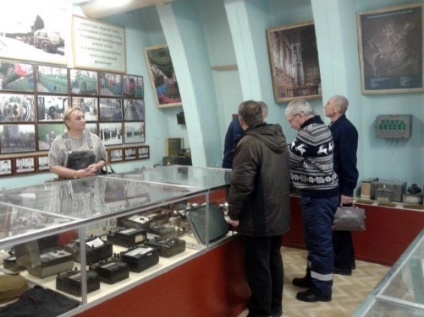 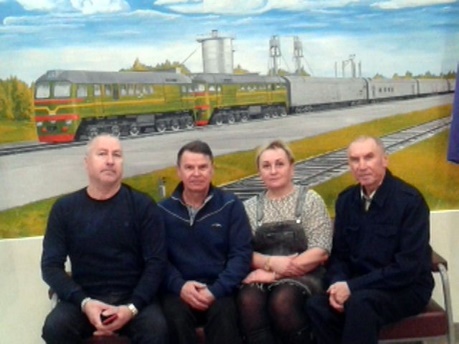 21Мероприятия по подведению итогов проекта «Сохраняя традиции»- Проведение открытого заседания Совета ветеранов, чествование участников и победителей  мероприятий, организованных  ПРООВ и Ассоциацией «Согласие»:- фестиваля «Нужные люди»;- конкурса творчества «Радуга талантов»;- межрайонной спартакиады в г. Суксун30 января 2021 года, ДКЖители ЗАТО Звездный пенсионного возраста26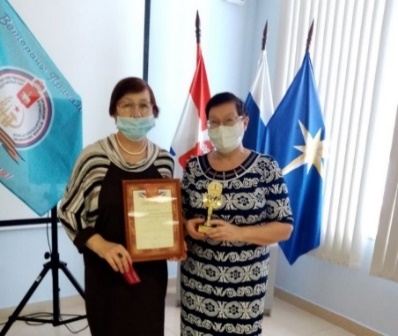 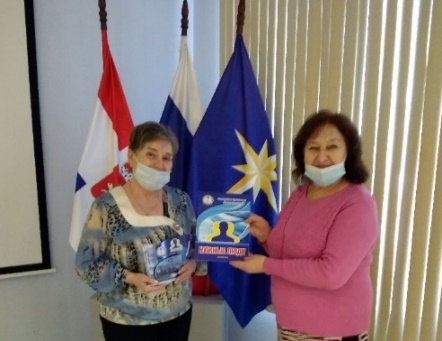 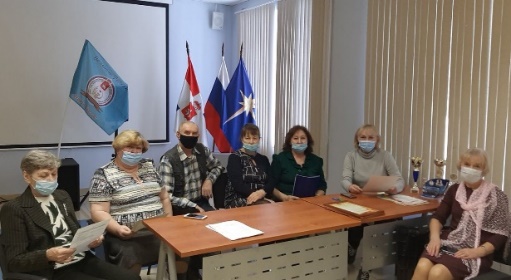 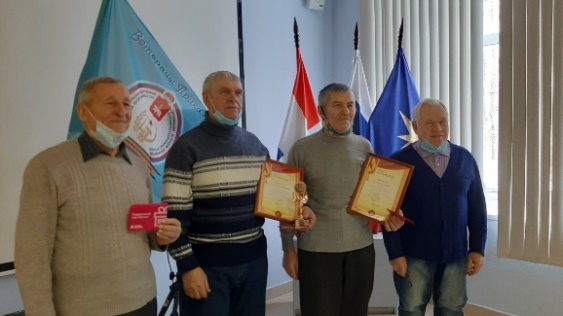 